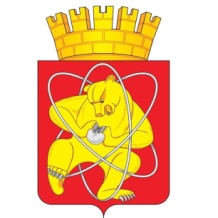 Городской округ «Закрытое административно – территориальное образование Железногорск Красноярского края»СОВЕТ ДЕПУТАТОВ  ЗАТО  г. ЖЕЛЕЗНОГОРСК РЕШЕНИЕ26 августа 2021                                                                                                                  10-95Рг. ЖелезногорскО назначении опроса граждан в ЗАТО ЖелезногорскВ соответствии с Федеральным законом от 06.10.2003 № 131-ФЗ «Об общих принципах организации местного самоуправления в Российской Федерации», решением Совета депутатов ЗАТО г. Железногорск от 22.04.2021 № 7-63Р «О порядке назначения и проведения опроса граждан в ЗАТО Железногорск Красноярского края», рассмотрев постановление Главы ЗАТО г. Железногорск от 18.06.2021 № 26п «Предложение о проведении опроса граждан в ЗАТО Железногорск», руководствуясь Уставом ЗАТО Железногорск, Совет депутатовРЕШИЛ:1. Назначить опрос граждан ЗАТО Железногорск по следующим вопросам:- Поддерживаете ли вы проведение капитального  ремонта автомобильной дороги  местного значения на территории ЗАТО Железногорск проезд «улица Ленина» за счет средств бюджета ЗАТО Железногорск  на 2022 год и плановый период 2023-2024 годов;- Поддерживаете ли вы проведение капитального ремонта автомобильной дороги  местного значения на территории ЗАТО Железногорск проезд «улица Южная» за счет средств бюджета ЗАТО Железногорск на 2022 год и плановый период 2023-2024 годов;-  Поддерживаете ли вы проведение капитального  ремонта автомобильной дороги  местного значения на территории ЗАТО Железногорск проезд «улица 60 лет ВЛКСМ» за счет средств бюджета ЗАТО Железногорск на 2022 год и плановый период 2023-2024 годов;- Поддерживаете ли вы проведение капитального ремонта автомобильной дороги  местного значения на территории ЗАТО Железногорск проезд «улица Свердлова» за счет средств бюджета ЗАТО Железногорск на 2022 год и плановый период 2023-2024 годов;- Поддерживаете ли вы проведение капитального ремонта автомобильной дороги  местного значения на территории ЗАТО Железногорск проезд «улица Кирова» на 2022 год и плановый период 2023-2024 годов;- Поддерживаете ли вы проведение капитального ремонта автомобильной дороги  местного значения на территории ЗАТО Железногорск проезд «улица Комсомольская» за счет средств бюджета ЗАТО Железногорск на 2022 год и плановый период 2023-2024 годов;- Поддерживаете ли вы проведение текущего ремонта автомобильной дороги  местного значения на территории ЗАТО Железногорск проезд «улица Ленина» за счет средств бюджета ЗАТО Железногорск  на 2022 год и плановый период 2023-2024 годов;- Поддерживаете ли вы проведение текущего ремонта автомобильной дороги  местного значения на территории ЗАТО Железногорск проезд «улица Южная» за счет средств бюджета ЗАТО Железногорск на 2022 год и плановый период 2023-2024 годов;-  Поддерживаете ли вы проведение текущего ремонта автомобильной дороги  местного значения на территории ЗАТО Железногорск проезд «улица 60 лет ВЛКСМ» за счет средств бюджета ЗАТО Железногорск на 2022 год и плановый период 2023-2024 годов;- Поддерживаете ли вы проведение текущего ремонта автомобильной дороги  местного значения на территории ЗАТО Железногорск проезд «улица Свердлова» за счет средств бюджета ЗАТО Железногорск на 2022 год и плановый период 2023-2024 годов;- Поддерживаете ли вы проведение текущего ремонта автомобильной дороги  местного значения на территории ЗАТО Железногорск проезд «улица Кирова» на 2022 год и плановый период 2023-2024 годов;- Поддерживаете ли вы проведение текущего ремонта автомобильной дороги  местного значения на территории ЗАТО Железногорск проезд «улица Комсомольская» за счет средств бюджета ЗАТО Железногорск на 2022 год и плановый период 2023-2024 годов.2. Провести опрос граждан в срок с 4 октября 2021 года по 18 октября 2021 года.Дата проведения опроса:  4 октября 2021 года 5 октября 2021 года6 октября 2021 года7 октября 2021 года8 октября 2022 года9 октября 2021 года10 октября 2021 года11 октября 2021 года12 октября 2021 года13 октября 2021 года14 октября 2021 года15 октября 2021 года16 октября 2021 года17 октября 2021 года18 октября 2021 года.3. Провести опрос на всей территории городского округа «Закрытое административно-территориальное образование Железногорск Красноярского края».4. Установить следующую методику проведения опроса граждан: - опрос граждан проводится способом заполнения опросных листов путем поквартирного (подомового) обхода жителей ЗАТО Железногорск;- опрос граждан проводится с использованием официального сайта ЗАТО Железногорск в информационно-телекоммуникационной сети Интернет.Список участников опроса не составляется. Участники опроса, заполнившие опросный лист в соответствии с методикой проведения опроса граждан, включаются в список граждан, получивших опросный лист для проведения опроса.5. Установить следующий порядок  идентификации участников опроса  при проведении опроса с использованием официального сайта ЗАТО Железногорск в информационно-телекоммуникационной сети «Интернет»: -  идентификация участников опроса проводится через официальный сайт ЗАТО Железногорск в информационно-телекоммуникационной сети» Интернет» www.admk26.ru, на котором размещается информация для проведения опроса, с использованием федеральной государственной информационной системы "Единый портал государственных и муниципальных услуг (функций)".6. Утвердить формы опросных листов (Приложение № 1 – Приложение № 12 к настоящему решению).7. Установить минимальную численность жителей городского округа «Закрытое административно-территориальное образование Железногорск Красноярского края», участвующих в опросе – 10 процентов от числа жителей ЗАТО Железногорск.В опросе имеют право участвовать жители ЗАТО Железногорск, обладающие избирательным правом.8. Утвердить порядок деятельности комиссии по проведению опроса и ее состав (Приложение № 13 к настоящему решению).Комиссии по проведению опроса установить результаты опроса в срок до 25 октября 2021 года.9. Возложить на Администрацию ЗАТО г. Железногорск материально-техническое обеспечение проведения опроса.10. Настоящее решение вступает в силу после его официального опубликования.11. Контроль над исполнением настоящего решения возложить на председателя комиссии по вопросам местного самоуправления и законности А.С. Федотова.Председатель Совета депутатов		Глава ЗАТО г. ЖелезногорскЗАТО г. Железногорск                                   С.Д. Проскурнин                                                      И.Г. Куксин                                   Приложение № 1                                                      к решению Совета депутатов                                            ЗАТО г. Железногорск                                                     от 26 августа 2021 № 10-95Р                                               Форма опросного листа                                                страница № ___________ОПРОСНЫЙ ЛИСТгородской округ «Закрытое административно-территориальное образование Железногорск Красноярского края»Разъяснение порядка заполнения опросного листа:Поставьте любой знак в одну колонку, соответствующую Вашему волеизъявлению (при согласии - в колонку с вариантом ответа "да" либо при несогласии - в колонку с вариантом ответа "нет").Опросный  лист,  в котором любой знак проставлен более чем в одной колонке либо  не  проставлен  ни в одной из них, считается заполненным с нарушением установленного порядка заполнения и признается недействительным.Вопрос: Поддерживаете ли вы проведение капитального  ремонта автомобильной дороги  местного значения на территории ЗАТО Железногорск проезд «улица Ленина» за счет средств бюджета ЗАТО Железногорск  на 2022 год и плановый период 2023-2024 годов:                                   Приложение № 2                                                      к решению Совета депутатов                                            ЗАТО г. Железногорск                                                     от 26 августа 2021 № 10-95Р                                               Форма опросного листа                                                страница № ___________ОПРОСНЫЙ ЛИСТгородской округ «Закрытое административно-территориальное образование Железногорск Красноярского края»Разъяснение порядка заполнения опросного листа:Поставьте любой знак в одну колонку, соответствующую Вашему волеизъявлению (при согласии - в колонку с вариантом ответа "да" либо при несогласии - в колонку с вариантом ответа "нет").Опросный  лист,  в котором любой знак проставлен более чем в одной колонке либо  не  проставлен  ни в одной из них, считается заполненным с нарушением установленного порядка заполнения и признается недействительным.Вопрос: Поддерживаете ли вы проведение капитального ремонта автомобильной дороги  местного значения на территории ЗАТО Железногорск проезд «улица Южная» за счет средств бюджета ЗАТО Железногорск на 2022 год и плановый период 2023-2024 годов:                                  Приложение № 3                                                      к решению Совета депутатов                                            ЗАТО г. Железногорск                                                     от 26 августа 2021 № 10-95Р                                               Форма опросного листа                                                страница № ___________ОПРОСНЫЙ ЛИСТгородской округ «Закрытое административно-территориальное образование Железногорск Красноярского края»Разъяснение порядка заполнения опросного листа:Поставьте любой знак в одну колонку, соответствующую Вашему волеизъявлению (при согласии - в колонку с вариантом ответа "да" либо при несогласии - в колонку с вариантом ответа "нет").Опросный  лист,  в котором любой знак проставлен более чем в одной колонке либо  не  проставлен  ни в одной из них, считается заполненным с нарушением установленного порядка заполнения и признается недействительным.Вопрос: Поддерживаете ли вы проведение капитального  ремонта автомобильной дороги  местного значения на территории ЗАТО Железногорск проезд «улица 60 лет ВЛКСМ» за счет средств бюджета ЗАТО Железногорск на 2022 год и плановый период 2023-2024 годов:                                   Приложение № 4                                                      к решению Совета депутатов                                            ЗАТО г. Железногорск                                                     от 26 августа 2021 № 10-95Р                                               Форма опросного листа                                                страница № ___________ОПРОСНЫЙ ЛИСТгородской округ «Закрытое административно-территориальное образование Железногорск Красноярского края»Разъяснение порядка заполнения опросного листа:Поставьте любой знак в одну колонку, соответствующую Вашему волеизъявлению (при согласии - в колонку с вариантом ответа "да" либо при несогласии - в колонку с вариантом ответа "нет").Опросный  лист,  в котором любой знак проставлен более чем в одной колонке либо  не  проставлен  ни в одной из них, считается заполненным с нарушением установленного порядка заполнения и признается недействительным.Вопрос: Поддерживаете ли вы проведение капитального ремонта автомобильной дороги  местного значения на территории ЗАТО Железногорск проезд «улица Свердлова» за счет средств бюджета ЗАТО Железногорск на 2022 год и плановый период 2023-2024 годов:                                  Приложение № 5                                                      к решению Совета депутатов                                            ЗАТО г. Железногорск                                                     от 26 августа 2021 № 10-95Р                                               Форма опросного листа                                                страница № ___________ОПРОСНЫЙ ЛИСТгородской округ «Закрытое административно-территориальное образование Железногорск Красноярского края»Разъяснение порядка заполнения опросного листа:Поставьте любой знак в одну колонку, соответствующую Вашему волеизъявлению (при согласии - в колонку с вариантом ответа "да" либо при несогласии - в колонку с вариантом ответа "нет").Опросный  лист,  в котором любой знак проставлен более чем в одной колонке либо  не  проставлен  ни в одной из них, считается заполненным с нарушением установленного порядка заполнения и признается недействительным.Вопрос: Поддерживаете ли вы проведение капитального ремонта автомобильной дороги  местного значения на территории ЗАТО Железногорск проезд «улица Кирова» на 2022 год и плановый период 2023-2024 годов:                                   Приложение № 6                                                      к решению Совета депутатов                                            ЗАТО г. Железногорск                                                     от 26 августа 2021 № 10-95Р                                               Форма опросного листа                                                страница № ___________ОПРОСНЫЙ ЛИСТгородской округ «Закрытое административно-территориальное образование Железногорск Красноярского края»Разъяснение порядка заполнения опросного листа:Поставьте любой знак в одну колонку, соответствующую Вашему волеизъявлению (при согласии - в колонку с вариантом ответа "да" либо при несогласии - в колонку с вариантом ответа "нет").Опросный  лист,  в котором любой знак проставлен более чем в одной колонке либо  не  проставлен  ни в одной из них, считается заполненным с нарушением установленного порядка заполнения и признается недействительным.Вопрос: Поддерживаете ли вы проведение капитального ремонта автомобильной дороги  местного значения на территории ЗАТО Железногорск проезд «улица Комсомольская» за счет средств бюджета ЗАТО Железногорск на 2022 год и плановый период 2023-2024 годов:                                  Приложение № 7                                                      к решению Совета депутатов                                            ЗАТО г. Железногорск                                                     от 26 августа 2021 № 10-95Р                                               Форма опросного листа                                                страница № ___________ОПРОСНЫЙ ЛИСТгородской округ «Закрытое административно-территориальное образование Железногорск Красноярского края»Разъяснение порядка заполнения опросного листа:Поставьте любой знак в одну колонку, соответствующую Вашему волеизъявлению (при согласии - в колонку с вариантом ответа "да" либо при несогласии - в колонку с вариантом ответа "нет").Опросный  лист,  в котором любой знак проставлен более чем в одной колонке либо  не  проставлен  ни в одной из них, считается заполненным с нарушением установленного порядка заполнения и признается недействительным.Вопрос: Поддерживаете ли вы проведение текущего ремонта автомобильной дороги  местного значения на территории ЗАТО Железногорск проезд «улица Ленина» за счет средств бюджета ЗАТО Железногорск  на 2022 год и плановый период 2023-2024 годов:                                  Приложение № 8                                                      к решению Совета депутатов                                            ЗАТО г. Железногорск                                                     от 26 августа 2021 № 10-95Р                                               Форма опросного листа                                                страница № ___________ОПРОСНЫЙ ЛИСТгородской округ «Закрытое административно-территориальное образование Железногорск Красноярского края»Разъяснение порядка заполнения опросного листа:Поставьте любой знак в одну колонку, соответствующую Вашему волеизъявлению (при согласии - в колонку с вариантом ответа "да" либо при несогласии - в колонку с вариантом ответа "нет").Опросный  лист,  в котором любой знак проставлен более чем в одной колонке либо  не  проставлен  ни в одной из них, считается заполненным с нарушением установленного порядка заполнения и признается недействительным.Вопрос: Поддерживаете ли вы проведение текущего ремонта автомобильной дороги  местного значения на территории ЗАТО Железногорск проезд «улица Южная» за счет средств бюджета ЗАТО Железногорск на 2022 год и плановый период 2023-2024 годов:                                   Приложение № 9                                                      к решению Совета депутатов                                            ЗАТО г. Железногорск                                                     от 26 августа 2021 № 10-95Р                                               Форма опросного листа                                                страница № ___________ОПРОСНЫЙ ЛИСТгородской округ «Закрытое административно-территориальное образование Железногорск Красноярского края»Разъяснение порядка заполнения опросного листа:Поставьте любой знак в одну колонку, соответствующую Вашему волеизъявлению (при согласии - в колонку с вариантом ответа "да" либо при несогласии - в колонку с вариантом ответа "нет").Опросный  лист,  в котором любой знак проставлен более чем в одной колонке либо  не  проставлен  ни в одной из них, считается заполненным с нарушением установленного порядка заполнения и признается недействительным.Вопрос: Поддерживаете ли вы проведение текущего ремонта автомобильной дороги  местного значения на территории ЗАТО Железногорск проезд «улица 60 лет ВЛКСМ» за счет средств бюджета ЗАТО Железногорск на 2022 год и плановый период 2023-2024 годов:                                     Приложение № 10                                                      к решению Совета депутатов                                            ЗАТО г. Железногорск                                                     от 26 августа 2021 № 10-95Р                                               Форма опросного листа                                                страница № ___________ОПРОСНЫЙ ЛИСТгородской округ «Закрытое административно-территориальное образование Железногорск Красноярского края»Разъяснение порядка заполнения опросного листа:Поставьте любой знак в одну колонку, соответствующую Вашему волеизъявлению (при согласии - в колонку с вариантом ответа "да" либо при несогласии - в колонку с вариантом ответа "нет").Опросный  лист,  в котором любой знак проставлен более чем в одной колонке либо  не  проставлен  ни в одной из них, считается заполненным с нарушением установленного порядка заполнения и признается недействительным.Вопрос: Поддерживаете ли вы проведение текущего ремонта автомобильной дороги  местного значения на территории ЗАТО Железногорск проезд «улица Свердлова» за счет средств бюджета ЗАТО Железногорск на 2022 год и плановый период 2023-2024 годов:                                     Приложение № 11                                                      к решению Совета депутатов                                            ЗАТО г. Железногорск                                                     от 26 августа 2021 № 10-95Р                                               Форма опросного листа                                                страница № ___________ОПРОСНЫЙ ЛИСТгородской округ «Закрытое административно-территориальное образование Железногорск Красноярского края»Разъяснение порядка заполнения опросного листа:Поставьте любой знак в одну колонку, соответствующую Вашему волеизъявлению (при согласии - в колонку с вариантом ответа "да" либо при несогласии - в колонку с вариантом ответа "нет").Опросный  лист,  в котором любой знак проставлен более чем в одной колонке либо  не  проставлен  ни в одной из них, считается заполненным с нарушением установленного порядка заполнения и признается недействительным.Вопрос: Поддерживаете ли вы проведение текущего ремонта автомобильной дороги  местного значения на территории ЗАТО Железногорск проезд «улица Кирова» на 2022 год и плановый период 2023-2024 годов:                                     Приложение № 12                                                      к решению Совета депутатов                                            ЗАТО г. Железногорск                                                     от 26 августа 2021 № 10-95Р                                               Форма опросного листа                                                страница № ___________ОПРОСНЫЙ ЛИСТгородской округ «Закрытое административно-территориальное образование Железногорск Красноярского края»Разъяснение порядка заполнения опросного листа:Поставьте любой знак в одну колонку, соответствующую Вашему волеизъявлению (при согласии - в колонку с вариантом ответа "да" либо при несогласии - в колонку с вариантом ответа "нет").Опросный  лист,  в котором любой знак проставлен более чем в одной колонке либо  не  проставлен  ни в одной из них, считается заполненным с нарушением установленного порядка заполнения и признается недействительным.Вопрос: Поддерживаете ли вы проведение текущего ремонта автомобильной дороги  местного значения на территории ЗАТО Железногорск проезд «улица Комсомольская» за счет средств бюджета ЗАТО Железногорск на 2022 год и плановый период 2023-2024 годов:                                     Приложение № 13                                                      к решению Совета депутатов                                            ЗАТО г. Железногорск                                                     от 26 августа 2021 № 10-95РПорядок деятельности комиссии по проведению опроса граждан в ЗАТО Железногорск1. Комиссия по проведению опроса граждан в ЗАТО Железногорск (далее – Комиссия) является коллегиальным органом, созданным для подготовки и проведения опроса граждан в ЗАТО Железногорск.2. Полномочия Комиссии начинаются с момента вступления в законную силу решения Совета депутатов ЗАТО г. Железногорск о назначении опроса граждан в ЗАТО Железногорск и прекращаются составлением комиссией протокола о результатах опроса, который направляется в Совет депутатов.3. В своей деятельности Комиссия руководствуется положениями Федерального закона от 06.10.2003 № 131-ФЗ «Об общих принципах организации местного самоуправления в Российской Федерации», Законом Красноярского края от 10.12.2020 № 10-4541 «Об отдельных вопросах назначения и проведения опроса граждан в муниципальных образованиях Красноярского края», решением Совета депутатов ЗАТО г. Железногорск от 22.04.2021 № 7-63Р «О порядке назначения и проведения опроса граждан в ЗАТО Железногорск Красноярского края».4. В соответствии с возложенными на нее задачами комиссия:- составляет списки участников опроса;- обеспечивает изготовление опросных листов;- организует проведение опроса;- определяет и направляет в Совет депутатов результаты опроса;- осуществляет иные полномочия в соответствии с Законом Красноярского края «Об отдельных вопросах назначения и проведения опроса граждан в муниципальных образованиях Красноярского края».Результаты опроса определяются комиссией в установленный Советом депутатов срок, который не должен превышать 7 дней со дня окончания срока проведения опроса.5. В состав комиссии входит председатель комиссии, заместитель председателя комиссии, секретарь и члены комиссии. Работой комиссии руководит председатель, а в период его отсутствия - заместитель председателя комиссии.Формой работы Комиссии является заседание. Заседание комиссии считается правомочным, если на нем присутствует не менее половины от установленного числа членов комиссии.Решение комиссии оформляется протоколом, который ведется секретарем комиссии.Составкомиссии по проведению опроса граждан в ЗАТО ЖелезногорскПредседатель комиссии: Сергейкин Алексей Александрович – первый заместитель Главы ЗАТО г. Железногорск по жилищно-коммунальному хозяйству;Заместитель председателя комиссии: Двирный Гурий Валерьевич – заместитель Председателя Совета депутатов ЗАТО г. Железногорск;Секретарь комиссии: Фролов Виктор Александрович – главный специалист отдела коммуникаций Управления городского хозяйства Администрации ЗАТО г. Железногорск;Члены комиссии:Масалов Юрий Сергеевич – начальник отдела коммуникаций Управления городского хозяйства Администрации ЗАТО г. Железногорск;Мамонтова Вера Анатольевна – депутат Совета депутатов ЗАТО                            г. Железногорск.№ п/пФамилия, имя, отчество (при наличии) Дата  рожденияАдрес места жительстваСерия и номер паспорта или документа, заменяющего егоВариант ответаВариант ответаПодпись гражданина № п/пФамилия, имя, отчество (при наличии) Дата  рожденияАдрес места жительстваСерия и номер паспорта или документа, заменяющего егоданетПодпись гражданина № п/пФамилия, имя, отчество (при наличии) Дата  рожденияАдрес места жительстваСерия и номер паспорта или документа, заменяющего егоВариант ответаВариант ответаПодпись гражданина № п/пФамилия, имя, отчество (при наличии) Дата  рожденияАдрес места жительстваСерия и номер паспорта или документа, заменяющего егоданетПодпись гражданина № п/пФамилия, имя, отчество (при наличии) Дата  рожденияАдрес места жительстваСерия и номер паспорта или документа, заменяющего егоВариант ответаВариант ответаПодпись гражданина № п/пФамилия, имя, отчество (при наличии) Дата  рожденияАдрес места жительстваСерия и номер паспорта или документа, заменяющего егоданетПодпись гражданина № п/пФамилия, имя, отчество (при наличии) Дата  рожденияАдрес места жительстваСерия и номер паспорта или документа, заменяющего егоВариант ответаВариант ответаПодпись гражданина № п/пФамилия, имя, отчество (при наличии) Дата  рожденияАдрес места жительстваСерия и номер паспорта или документа, заменяющего егоданетПодпись гражданина № п/пФамилия, имя, отчество (при наличии) Дата  рожденияАдрес места жительстваСерия и номер паспорта или документа, заменяющего егоВариант ответаВариант ответаПодпись гражданина № п/пФамилия, имя, отчество (при наличии) Дата  рожденияАдрес места жительстваСерия и номер паспорта или документа, заменяющего егоданетПодпись гражданина № п/пФамилия, имя, отчество (при наличии) Дата  рожденияАдрес места жительстваСерия и номер паспорта или документа, заменяющего егоВариант ответаВариант ответаПодпись гражданина № п/пФамилия, имя, отчество (при наличии) Дата  рожденияАдрес места жительстваСерия и номер паспорта или документа, заменяющего егоданетПодпись гражданина № п/пФамилия, имя, отчество (при наличии) Дата  рожденияАдрес места жительстваСерия и номер паспорта или документа, заменяющего егоВариант ответаВариант ответаПодпись гражданина № п/пФамилия, имя, отчество (при наличии) Дата  рожденияАдрес места жительстваСерия и номер паспорта или документа, заменяющего егоданетПодпись гражданина № п/пФамилия, имя, отчество (при наличии) Дата  рожденияАдрес места жительстваСерия и номер паспорта или документа, заменяющего егоВариант ответаВариант ответаПодпись гражданина № п/пФамилия, имя, отчество (при наличии) Дата  рожденияАдрес места жительстваСерия и номер паспорта или документа, заменяющего егоданетПодпись гражданина № п/пФамилия, имя, отчество (при наличии) Дата  рожденияАдрес места жительстваСерия и номер паспорта или документа, заменяющего егоВариант ответаВариант ответаПодпись гражданина № п/пФамилия, имя, отчество (при наличии) Дата  рожденияАдрес места жительстваСерия и номер паспорта или документа, заменяющего егоданетПодпись гражданина № п/пФамилия, имя, отчество (при наличии) Дата  рожденияАдрес места жительстваСерия и номер паспорта или документа, заменяющего егоВариант ответаВариант ответаПодпись гражданина № п/пФамилия, имя, отчество (при наличии) Дата  рожденияАдрес места жительстваСерия и номер паспорта или документа, заменяющего егоданетПодпись гражданина № п/пФамилия, имя, отчество (при наличии) Дата  рожденияАдрес места жительстваСерия и номер паспорта или документа, заменяющего егоВариант ответаВариант ответаПодпись гражданина № п/пФамилия, имя, отчество (при наличии) Дата  рожденияАдрес места жительстваСерия и номер паспорта или документа, заменяющего егоданетПодпись гражданина № п/пФамилия, имя, отчество (при наличии) Дата  рожденияАдрес места жительстваСерия и номер паспорта или документа, заменяющего егоВариант ответаВариант ответаПодпись гражданина № п/пФамилия, имя, отчество (при наличии) Дата  рожденияАдрес места жительстваСерия и номер паспорта или документа, заменяющего егоданетПодпись гражданина 